Безопасность малыша - советы родителям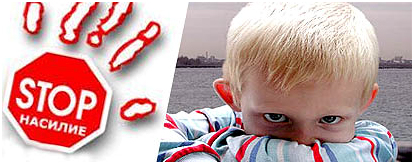 Признаки, по которым можно определить наличие случаев насилия над детьмиФизическое насилие можно распознать по особенностям внешнего вида ребенка и характеру травм:-внешние повреждения, имеющие специфический характер (отпечатки пальцев, ремня, сигаретные ожоги и т.п.);-повреждения внутренних органов или костей, которые не могли бы быть следствием несчастных случаев.Физическое насилие, имеющее систематический характер, можно распознать по особенностям психического состояния и поведения ребенка:- боязнь физического контакта со взрослыми; - стремление скрыть причину травмы;плаксивость, одиночество, отсутствие друзей;раздражительное поведение;негативизм, агрессивность, жестокое обращение с животными;суицидальные попытки.Сексуальное насилие можно заподозрить при следующих особенностях внешнего вида, заболеваний и травм ребенка: - повреждение областей половых органов; - заболевания, передающиеся половым путем; - беременность.Сексуальное насилие позволяют распознать особенности состояния и повреждения ребенка: - ночные кошмары, страхи; - несвойственные характеру сексуальные игры, несвойственные возрасту знания о сексуальном поведении; - стремление полностью закрыть свое тело; - депрессия, низкая самооценка; - отчужденность; - эротизированное поведениеК психологической форме насилия относятся: - открытое неприятие и постоянная критика ребенка; - угрозы в адрес ребенка, проявляющиеся в словесной форме; - замечания, высказанные в оскорбительной форме, унижающие достоинства ребенка; - преднамеренная физическая или социальная изоляция ребенка;ложь и невыполнение взрослыми своих обещаний; - однократное грубое психологическое воздействие, вызывающее у ребенка психологическую травму.Психологическое насилие позволяет заподозрить следующие особенности состояния и развития ребенка: - задержка физического и умственного развития ребенка; - нервный тик, энурез; - проблемы с едой; - постоянно печальный вид; - различные соматические заболевания.Особенности поведения ребенка, вызванные психологическим насилием: - беспокойство, тревожность, нарушения сна; - длительно сохраняющееся подавленное состояние; - агрессивность; - склонность к уединению, неумение общаться; - излишняя уступчивость или осторожность; - плохая успеваемость.Признаки, по которым можно заподозрить «заброшенность» ребенка: - утомленный, сонный вид; - санитарно-гигиеническая запущенность; - отставание в физическом развитии; - частая вялотекущая заболеваемость; - задержка речевого и моторного развития; - постоянный голод; - кража пищи; - низкая самооценка, низкая успеваемость; - агрессивность и импульсивность; - антиобщественное поведение вплоть до вандализма. 	Что делать если ребенок сообщает вам о насилии7Отнеситесь к ребенку серьезно.Попытайтесь оставаться спокойными.Выясните, насколько сильна угроза для жизни ребёнка.Успокойте и поддержите ребенка словами: «Хорошо, что ты мне сказал. Ты правильно сделал».«Я тебе верю».«Ты в этом не виноват».«Ты не один попал в такую ситуацию, это случается и с другими детьми».«Мне жаль, что с тобой это случилось».«Мне надо поговорить о том, что случилось с ...(юристом, учителем). Они захотят задать тебе несколько вопросов. Они постараются сделать так, чтобы ты чувствовал себя в безопасности. Бывают такие секреты, которые нельзя хранить, если тебе сделали плохо». Не думайте, что ребенок обязательно ненавидит своего обидчика или сердится на него.Терпеливо отвечайте на вопросы и рассеивайте тревоги ребенка.Следите за тем, чтобы не давать обещаний, которые вы не можете исполнить.Сообщите о случившемся в районный отдел образования или в соответствующие структуры РОВД.Психолог Несвижской ЦРБ  Г.Л. Бушмакинаhttp://nesvizh-hospital.by 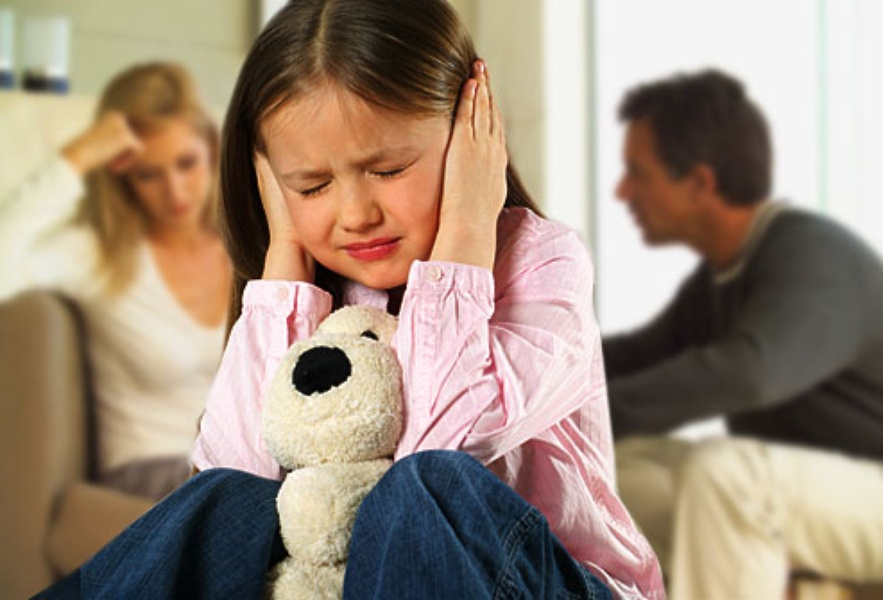 